Comité Intergubernamental sobre Propiedad Intelectual y Recursos Genéticos, Conocimientos Tradicionales y FolcloreCuadragésima sesiónGinebra, 17 a 21 de junio de 2019proyecto de programa de la CUADRAgésimA sesiónpreparado por la SecretaríaConforme a la obligación del Comité Intergubernamental sobre Propiedad Intelectual y Recursos Genéticos, Conocimientos Tradicionales y Folclore (en lo sucesivo, “el Comité”) de poner a disposición una propuesta de programa de trabajo, en el presente documento consta el programa propuesto para la cuadragésima sesión. El presente programa es puramente indicativo y el Presidente y los miembros del Comité determinarán la organización definitiva de la labor del Comité con arreglo a su Reglamento.[Fin del documento]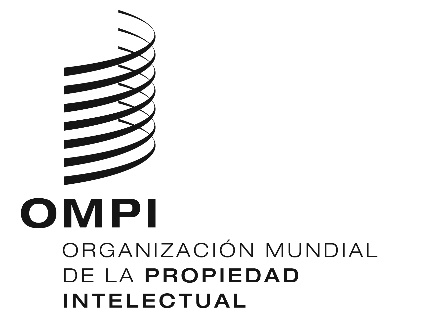 SWIPO/GRTKF/IC/40/INF/3WIPO/GRTKF/IC/40/INF/3WIPO/GRTKF/IC/40/INF/3ORIGINAL: inglésORIGINAL: inglésORIGINAL: inglésfecha: 4 de junio de 2019fecha: 4 de junio de 2019fecha: 4 de junio de 2019Domingo 16 de junio de 2019Desde las 14.00Foro de consulta con las comunidades indígenasConstituido por representantes de organizaciones en representación de comunidades indígenas. No se trata de una sesión formal del Comité ni de una reunión oficial de la OMPI, pero cuenta con el apoyo del Comité y la asistencia práctica de la Secretaría.Lunes 17 de junio de 201910.00 – 13.00Punto 1:	Apertura de la sesión
Punto 2:	Aprobación del orden del díaWIPO/GRTKF/IC/40/1 Prov. 2WIPO/GRTKF/IC/40/INF/2WIPO/GRTKF/IC/40/INF/3Punto 3:	Aprobación del informe de la trigésima novena sesiónWIPO/GRTKF/IC/39/18 Prov. 2Punto 4:	Acreditación de determinadas organizacionesWIPO/GRTKF/IC/40/2Punto 5:	Participación de las comunidades indígenas y localesFondo de Contribuciones VoluntariasWIPO/GRTKF/IC/40/3WIPO/GRTKF/IC/40/INF/4WIPO/GRTKF/IC/40/INF/6Mesa redonda de las comunidades indígenas y localesNo constituye formalmente una parte de la sesión del Comité, pero se dejará constancia de la misma en el informe de la sesión.WIPO/GRTKF/IC/40/INF/5Punto 7:	Conocimientos tradicionales/Expresiones culturales tradicionales (continuación)WIPO/GRTKF/IC/40/4WIPO/GRTKF/IC/40/5WIPO/GRTKF/IC/40/7WIPO/GRTKF/IC/40/8WIPO/GRTKF/IC/40/9WIPO/GRTKF/IC/40/10WIPO/GRTKF/IC/40/11WIPO/GRTKF/IC/40/12WIPO/GRTKF/IC/40/13 Rev.WIPO/GRTKF/IC/40/14WIPO/GRTKF/IC/40/15WIPO/GRTKF/IC/40/16WIPO/GRTKF/IC/40/17WIPO/GRTKF/IC/40/INF/715.00 – 18.00Punto 6:	Conocimientos tradicionales/Expresiones culturales tradicionales (continuación)Martes 18 de junio de 201910.00 – 13.0015.00 – 18.00Punto 6:	Conocimientos tradicionales/Expresiones culturales tradicionales (continuación)Punto 6:	Conocimientos tradicionales/Expresiones culturales tradicionales (continuación)Miércoles 19 de junio de 201910.00 – 13.0015.00 – 18.00Punto 6:	Conocimientos tradicionales/Expresiones culturales tradicionales (continuación)Punto 6:	Conocimientos tradicionales/Expresiones culturales tradicionales (continuación)Jueves 20 de junio de 201910.00 – 13.0015.00 – 18.00Punto 7:	Balance de los progresos realizados y formulación de una recomendación a la Asamblea General
WIPO/GRTKF/IC/40/6
WIPO/GRTKF/IC/40/18
WIPO/GRTKF/IC/40/19Punto 7: 	Balance de los progresos realizados y formulación de una recomendación a la Asamblea General (continuación)Viernes 21 de junio de 201910.00 – 13.0015.00 – 18.0015.00 – 18.00Punto 7:	Balance de los progresos realizados y formulación de una recomendación a la Asamblea General (continuación)Punto 8:	Contribución del Comité Intergubernamental sobre Propiedad Intelectual y Recursos Genéticos, Conocimientos Tradicionales y Folclore (CIG) a la aplicación de las recomendaciones de la Agenda para el Desarrollo que le incumbenPunto 9: 	Otros asuntosPunto 10:	Clausura de la sesión